Versione: gennaio 2021Documento disponibile sul sito:www.ustra.admin.chArea tecnico-amministrativaDocumenti strade nazionali / Programmi di agglomeratoModelli per progetti infrastrutturaliAcquisti e contrattiDescrizioni delle prestazioni e capitolati d’oneriNotaI valori e le informazioni da modificare in base al carattere del progetto e alle sue dimensioni sono evidenziati in gallo.Allegati e modelliVerifica di sintesi bando di gara commesse edili (modello)Svolgimento processo di verifica di sintesi (allegato)A	Informazioni generaliCampo di applicazioneIl presente mansionario (capitolato d’oneri) si applica alla verifica di sintesi della documentazione dei bandi di gara per prestazioni edili eseguite nell’ambito di progetti di potenziamento, manutenzione e decongestionamento di strade nazionali ad opera di un soggetto terzo professionalmente indipendente da chi ha redatto la documentazione (di seguito indicato come perito). Il mandato necessario a tal fine va di preferenza ottenuto separatamente. Se BHU o OBL sono qualificati, in via eccezionale possono occuparsi personalmente della verifica di sintesi.OggettoIl presente capitolato d’oneri comprende i lavori necessari all’esecuzione della verifica di sintesi per il bando di gara edilizia e all’elaborazione del rapporto corrispondente in conformità con l’allegato (svolgimento processo verifica di sintesi prestazioni edili).ScopoCon la verifica di sintesi si intende garantire la qualità della documentazione del bando per mezzo delle prestazioni dei periti indicate di seguito.Si procede con l’analisi di tutta la documentazione del bando per verificarne la qualità, la completezza e soprattutto i potenziali rischi (possibili conflitti tra committenti e appaltatori).Il presente capitolato d’oneri unifica i requisiti stabiliti per le prestazioni dei mandatari per le filiali USTRA di tutta la Svizzera affinché la verifica di sintesi venga eseguita in modo uniforme e si contribuisca a un’organizzazione ottimale dei bandi di gara e a un’assegnazione dei lavori mirata. Questo documento ha dunque lo scopo di indicare una procedura strutturata e di elaborarne i giustificativi.Gli obiettivi e le prestazioni descritti non sono da intendersi definitivi e, laddove necessario, possono essere integrati per iscritto dal committente nel corso dell’elaborazione del progetto.BasiCostituisce base di riferimento la documentazione del bando nella sua interezza, compreso il rapporto di sintesi del progettista relativo al bando.Obiettivi della verifica di sintesiProgetto pronto per l’esecuzione (secondo l’art. 5 SIA 118 si presuppone un progetto sufficientemente chiaro)Garanzia della congruenza dei contenuti della documentazione del bandoDocumentazione del bando (incl. elenco prestazioni) completa e senza errori, in base alla quale gli offerenti possono effettuare calcoli affidabiliIndividuazione di errori evidenti e nascostiGaranzia di una documentazione del bando di ottima qualità per ridurre la necessità di aggiunte contrattuali dovute ad aspetti poco chiari della documentazioneIndividuazione delle possibilità di speculazione nell’elaborazione dell’offerta da parte delle impreseProcedura a prova di ricorsoB	Prestazioni atteseÈ necessario riportare il contesto, le misure/proposte e le correzioni con relative motivazioni riguardo al bando di gara oggetto di verifica.Il mandatario è tenuto a fornire le seguenti prestazioni e a predisporre le decisioni:esecuzione fedele, accurata e a regola d’arteconsulenza e assistenza alla direzione generale del progetto USTRA in qualità di perito (formulazione di raccomandazioni e proposte)analisi di tutta la documentazione del bando per verificarne la qualità, la completezza e soprattutto i potenziali rischi (possibili conflitti tra committenti e appaltatori)analisi di tutta la documentazione del bando per verificare la presenza di contraddizioni e assicurarsi che vi sia congruenza tra i contenuti del bando e delle sue parti integranti (ad es. elenco prestazioni e piani)controllo della conformità della documentazione del bando al regolamento SIA 118 individuazione di eventuali definizioni ambigue e relative conseguenzeverifica di plausibilità delle tecniche edilizie, dello svolgimento lavori e delle condizioni quadroverifica di plausibilità dei quantitativi principalicontrollo della scelta delle analisi dei prezzi richiestedefinire ulteriori punti in base al progetto specificoI risultati sono riportati nel rapporto della verifica di sintesi (modello «verifica di sintesi bando di gara commesse edili» in allegato) e presentati al committente tassativamente nel corso di una riunione.OpzioneIn caso di progetti più ampi e complessi il mandatario può essere incaricato di collaborare all’analisi dell’offerta (utilizzando il documento «Mansionario verifica tecnico-operativa offerte»).OrganizzazioneIl perito:è subordinato al direttore generale del progetto USTRAfornisce consulenza e sostegno al direttore generale del progetto USTRArende disponibili il suo rapporto e le sue conclusioni principali per il claim manager USTRA, con cui porta avanti uno scambio di opinioniC	Altre parti integranti dell’offerta e onorariScadenzarioLe scadenze vengono rese note in base all’avanzamento del progettoPeriodo prestazioni ca. XYZNorme, direttive, istruzioniTutte le norme SIA e VSSManuali tecnici e schede tecniche USTRALingua del progettoLa lingua del progetto è il tedesco. Tutti i documenti devono essere redatti nella lingua del progetto.Luogo di esecuzione (luogo in cui sono fornite le prestazioni)-USTRA Filiale di Bellinzona.Stima dispendioPrestazioni generali:Il valore contrattuale corrisponde a circa 25’000.00 franchiAggiunta per ogni ora:Numero ore:Opzione sostegno alla valutazione dell’offerta:Il valore contrattuale corrisponde a circa 25’000.00 franchiAggiunta per ogni ora:Numero ore:Luogo, data:Responsabile del progetto:Allegato svolgimento processo di verifica di sintesi:
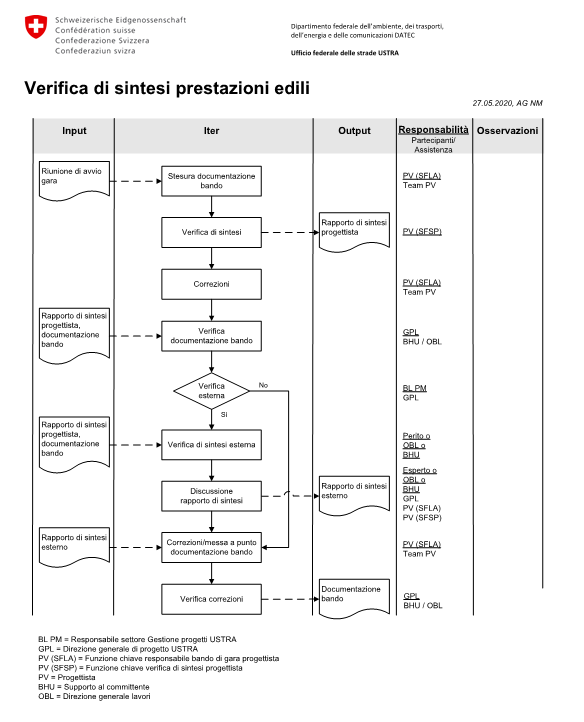 Documento III